Presseinformation»Und nur der Dannebrog sah zu« von Elfie BohneMeßkirch, März 2023Dannebrog auf Halbmast
Der neue Kriminalroman von Elfie BohneEin brutaler Mord erschüttert die Gemeinde HattlundOberkommissar und Frauenschwarm Steffen Sörensen ermitteltHumorvoller Krimi mit jeder Menge LokalkoloritZum BuchDie unbeliebte Margot Iwersen hängt tot am Fahnenmast mit dem Dannebrog. Das Entsetzen der Dörfler hält sich in Grenzen, da die Tote zu Lebzeiten mit allem und jedem im „Clinch“ lag. Doch als sich ein weiterer Mord ereignet, macht sich doch Unruhe breit. Robert Lassen dümpelt tot im Hafenbecken des Jachtklubs in Fahrensodde. Die Kripo findet eine Verbindung vom ersten zum zweiten Opfer. Beide waren vor vier Jahren, zusammen mit einem dritten Täter, in einen Überfall in Flensburg verwickelt. Hat der dritte Täter die beiden beseitigt? Doch dann wird auch dieser ermordet im Schloss Gottorf aufgefunden. Oberkommissar Sörensen rauft sich die Haare, denn es gehen ihm langsam die Verdächtigen aus. Diese Tatsache beflügelt seinem Bruder Kalli dazu, heimlich „einzugreifen“. „De politi krecht dat jo nich op de Rech!“, ist seine feste Überzeugung. Kalli und seine beiden Skatkumpel bringen den Oberkommissar mit ihrer „Arbeit“ zur Verzweiflung, da sie so einige Spuren und Beweise kurzerhand unterschlagen.Die AutorinElfie Bohne gehört der dänischen Minderheit an und arbeitet in einem dänischen Kindergarten. Sie hat zwei Söhne und lebt in Flensburg. „Und nur der Dannebrog sah zu“ ist ihr erster Kriminalroman um den Flensburger Oberkommissar Steffen Sörensen und seinen Bruder Kalli.Und nur der Dannebrog sah zuElfie Bohne344 SeitenEUR 15,00 [D] / EUR 15,50 [A]ISBN 978-3-8392-0422-1Erscheinungstermin: 8. März 2023Kontaktadresse: Gmeiner-Verlag GmbH Laura OberndorffIm Ehnried 588605 MeßkirchTelefon: 07575/2095-154Fax: 07575/2095-29laura.oberndorff@gmeiner-verlag.dewww.gmeiner-verlag.deCover und Porträtbild zum Download (Verlinkung hinterlegt)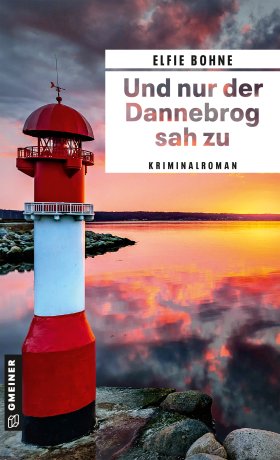 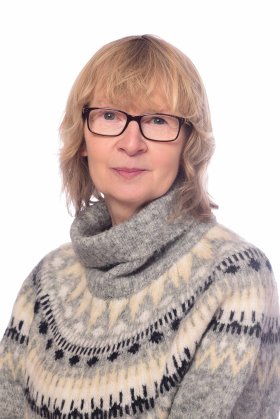 			          Bildrechte © Studioline PhotographyAnforderung von Rezensionsexemplaren:Elfie Bohne »Und nur der Dannebrog sah zu«, ISBN 978-3-8392-0422-1Absender:RedaktionAnsprechpartnerStraßeLand-PLZ OrtTelefon / TelefaxE-Mail